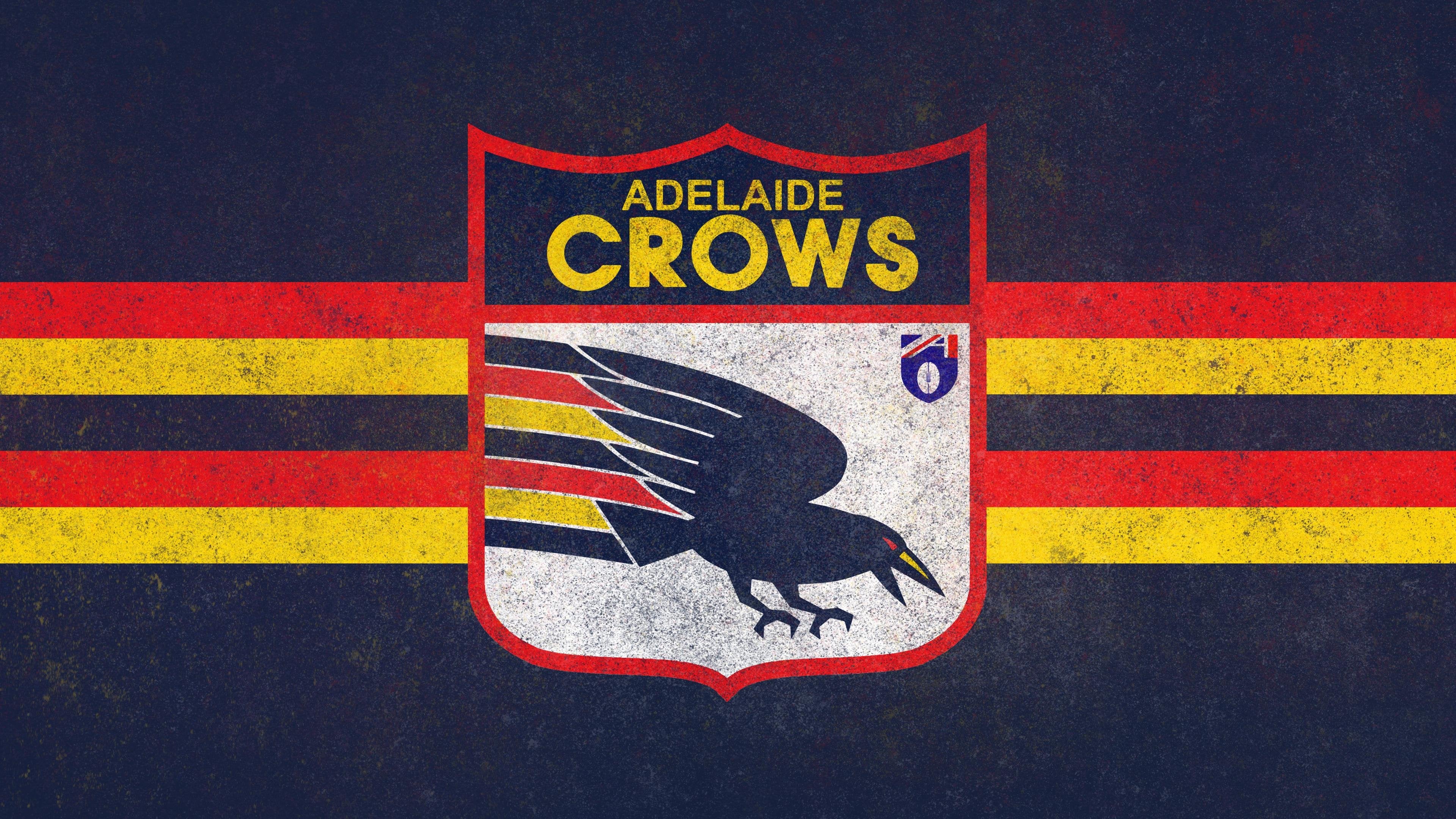 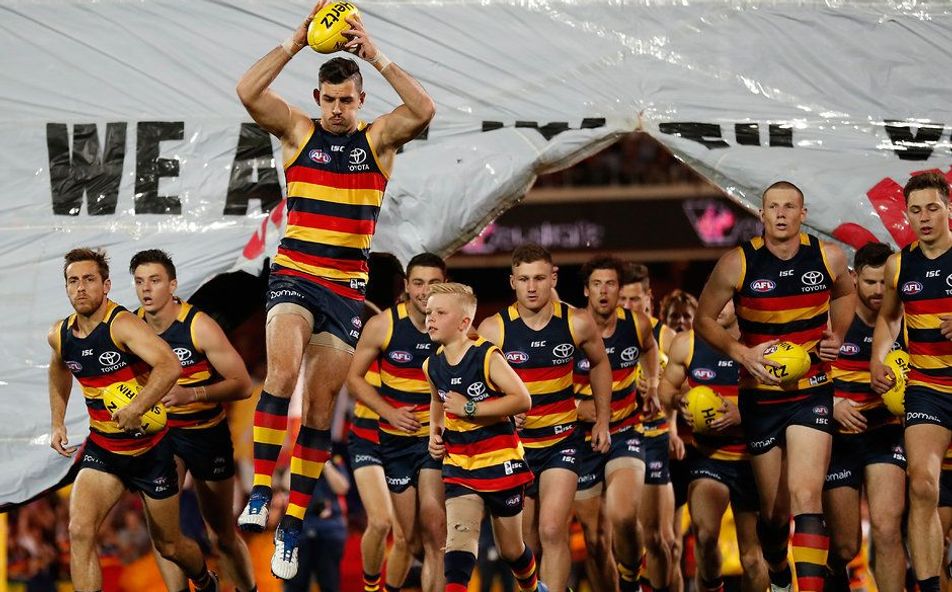 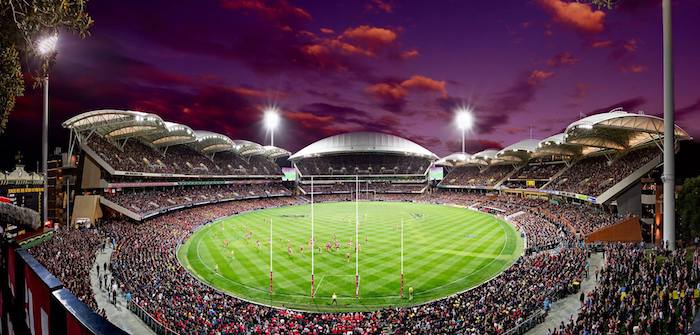 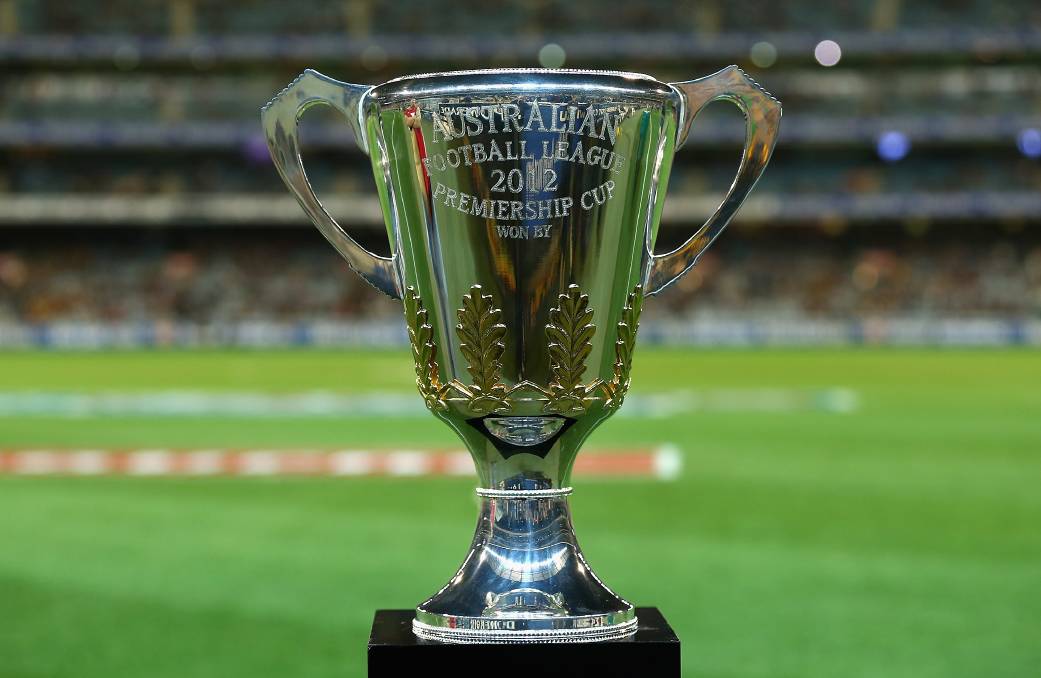 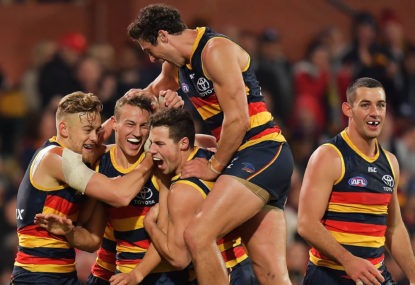 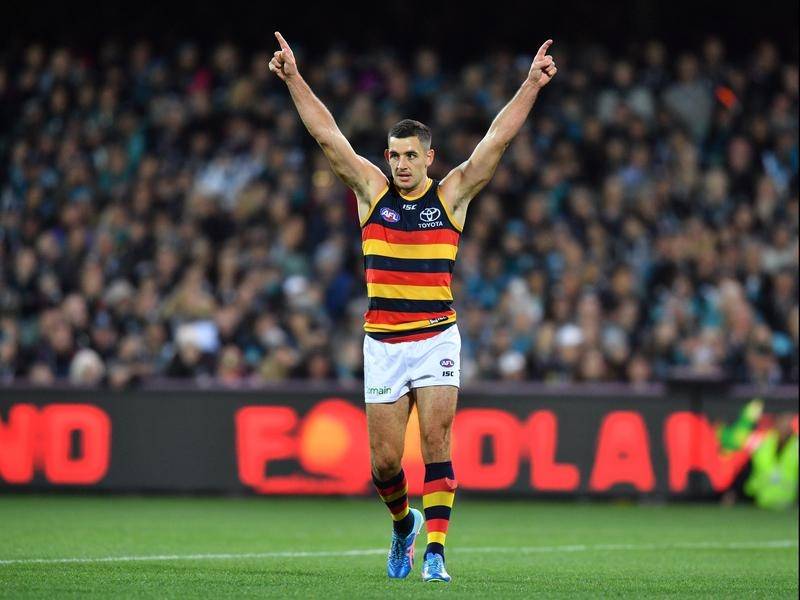 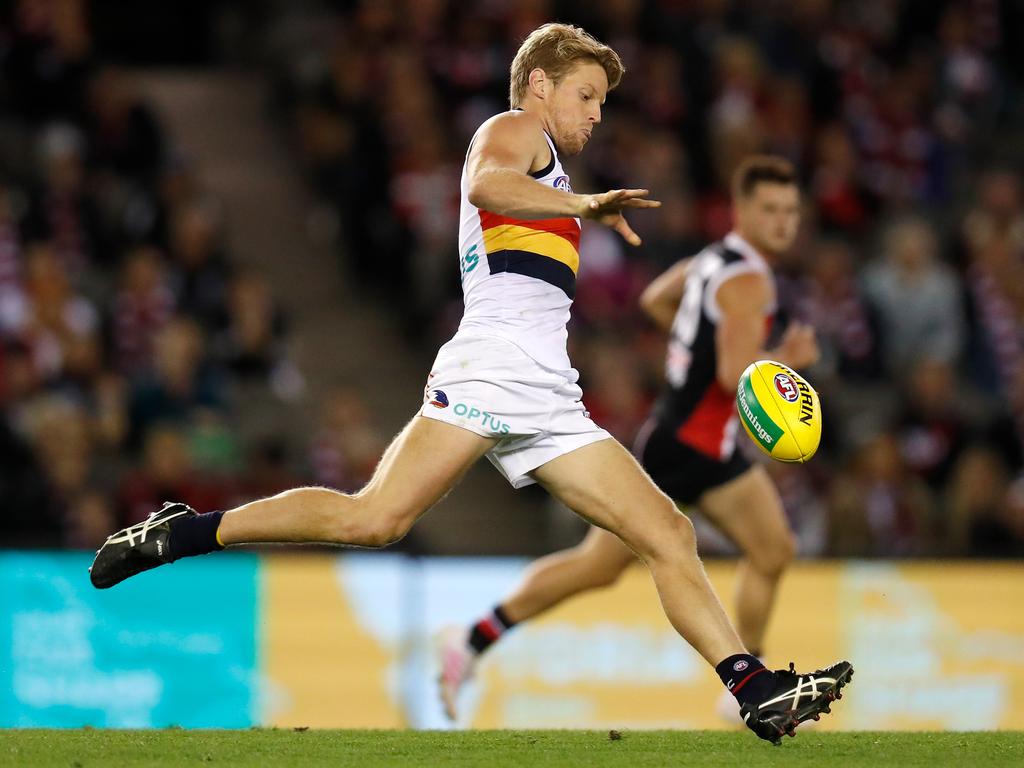 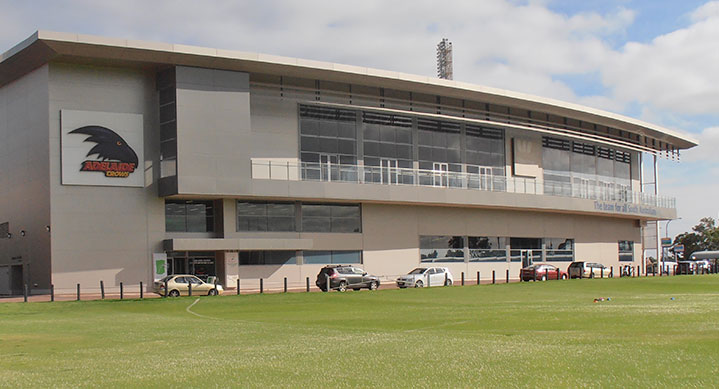 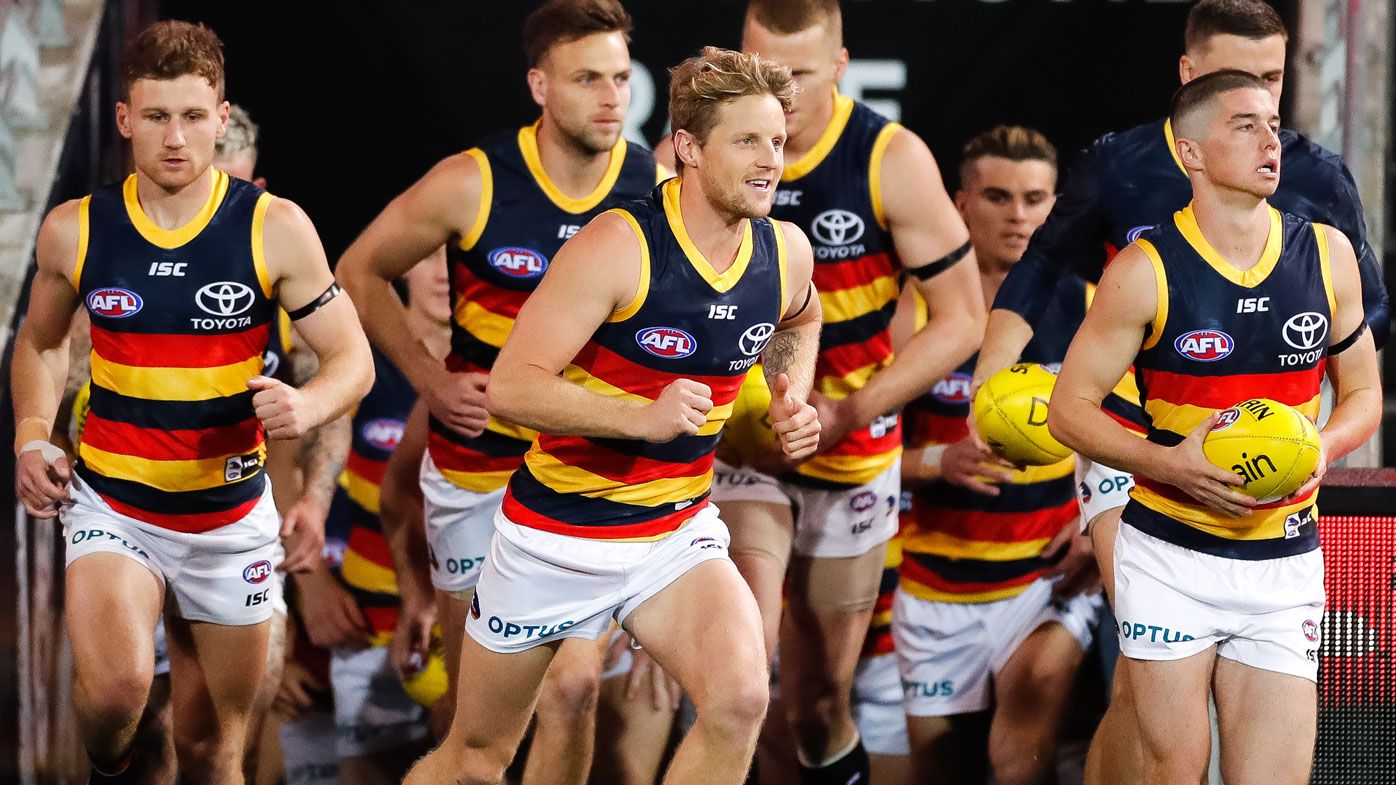 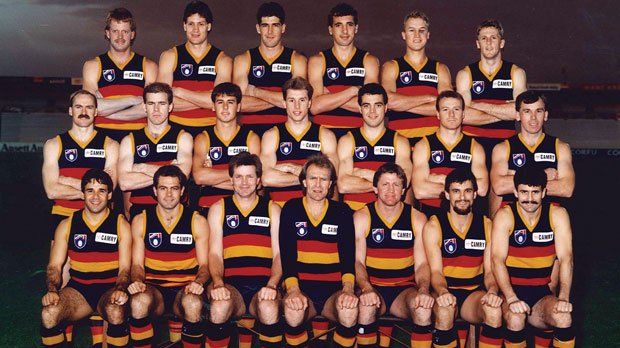 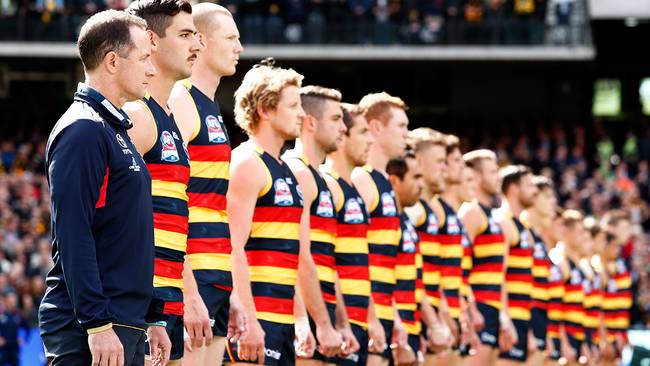 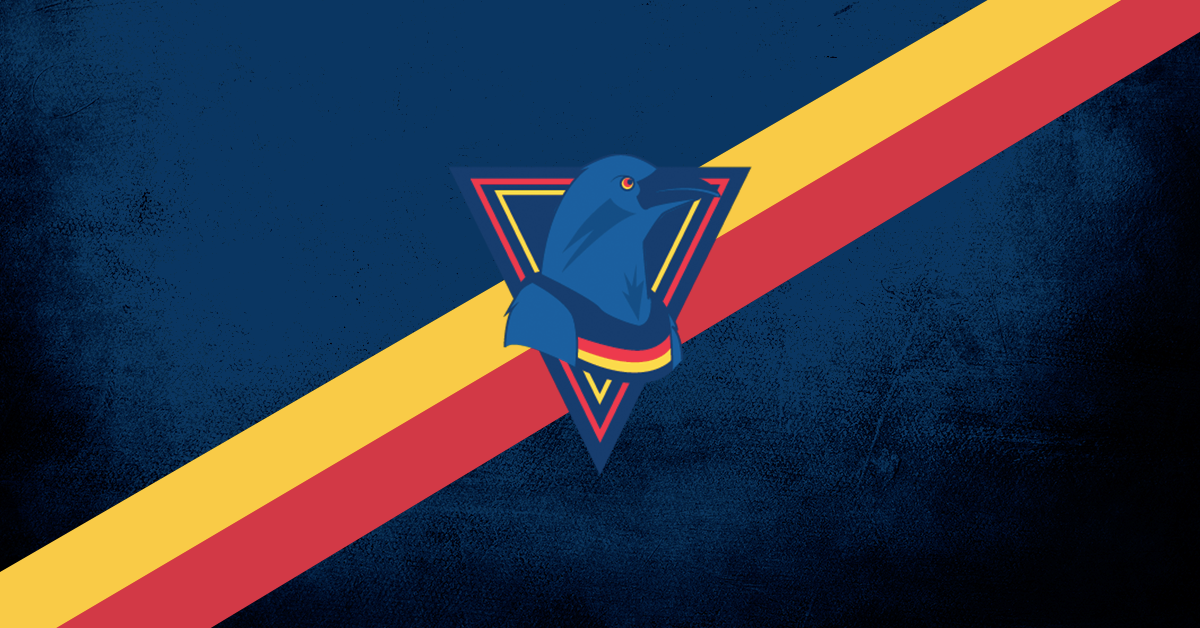 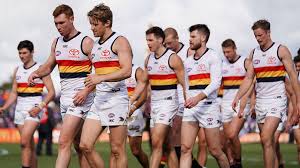 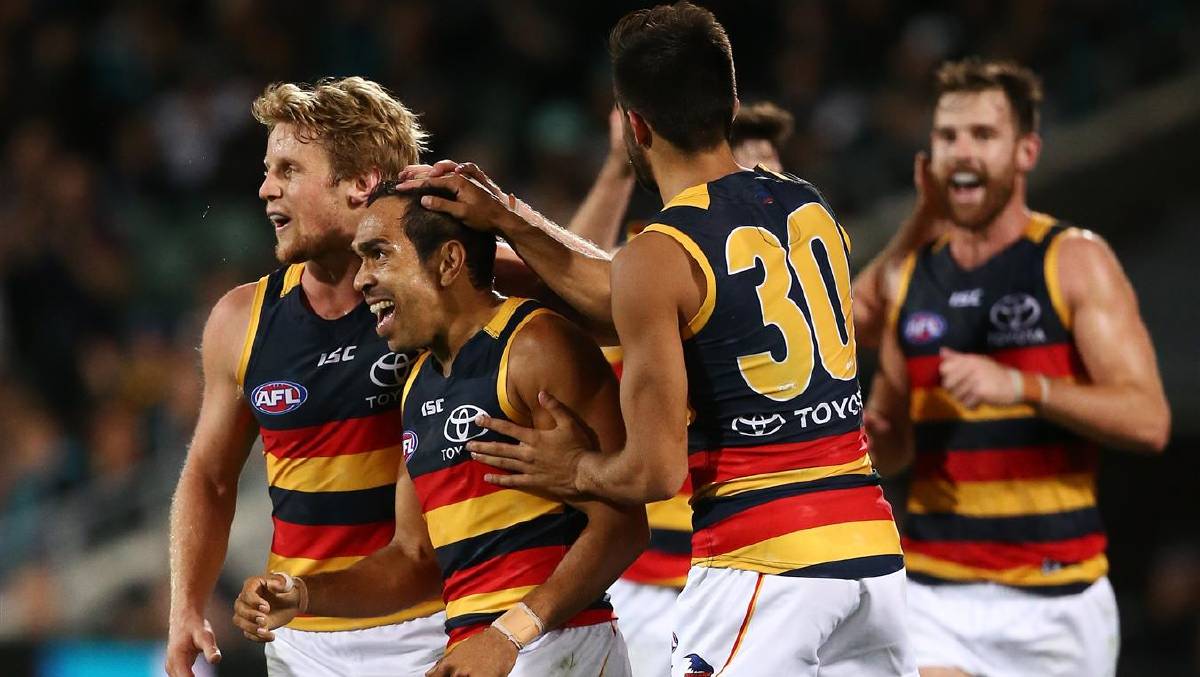 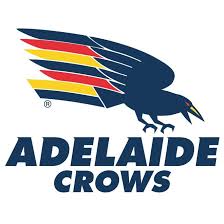 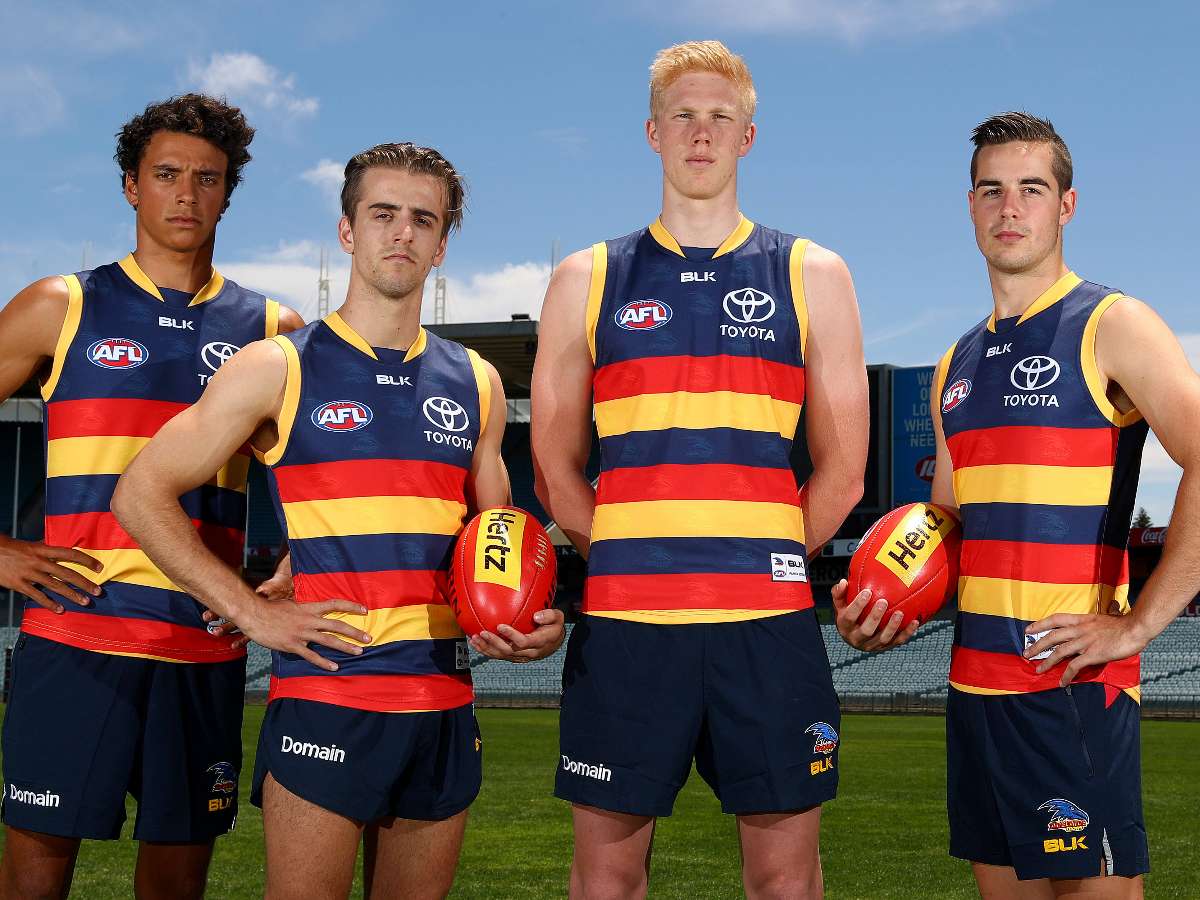 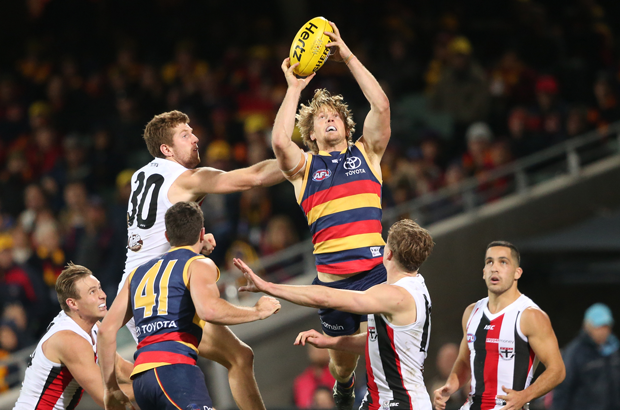 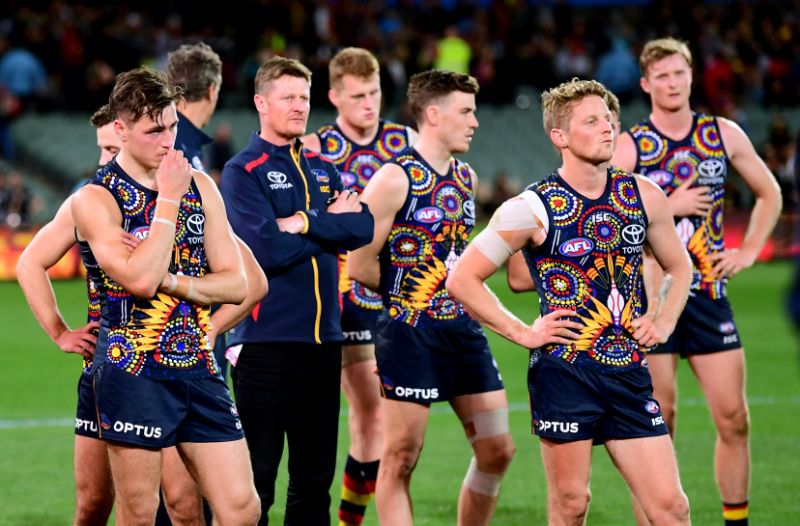 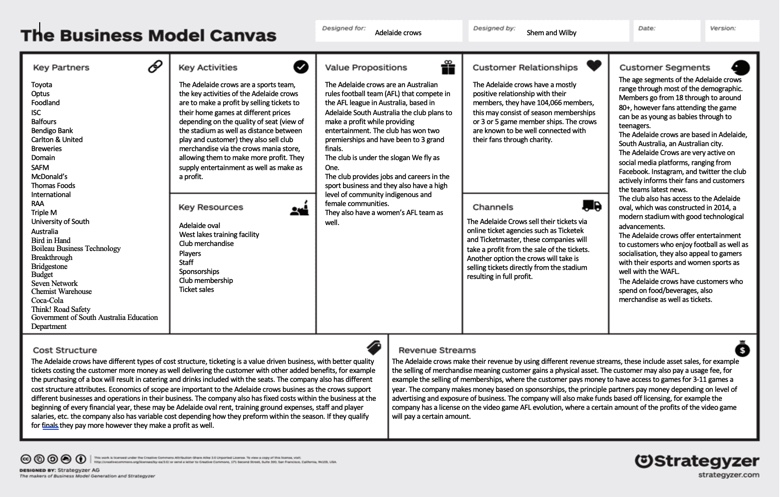 References Adelaide crows financial report. 2017- https://resources.afc.com.au/aflc-adel/document/2020/01/13/73b4b472-7c36-4d0e-b57d-6ecf3dc00a19/2017-Financial-Report.pdf2018- https://resources.afc.com.au/aflc-adel/document/2020/01/13/2a8280d2-0916-4ba1-b62a-4f1cfb87fb28/2018-Financial-Report.pdf2019- https://resources.afc.com.au/aflc-adel/document/2020/06/18/fce925d4-3a55-4040-9140 e95196ab43a6/FINC0024_2019_Financial_Report.pdfClub rules https://resources.afc.com.au/aflc-adel/document/2020/01/13/6d675f0e-ff03-405f-811d-baddb863db61/Constitution-of-Adelaide-Football-Club-Limited-Finalafc-1-.pdfMembership ruleshttps://resources.afc.com.au/aflc-adel/document/2020/01/12/85b537b2-cfe3-48c8-827c-c778544f9a96/AFC-Membership-Rules-1-.pdfCrows https://www.afc.com.au/community